                                                                     “LISTA DE ÚTILES 4º BÁSICO”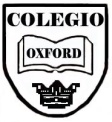 -Lenguaje:   1 diccionario1 libro estrategias de comprensión lectora Cars Stars C, edición 2018- 2019, Editorial ZiemaxCUADERNOS: Cuadro grande universitarios.Lenguaje: 100 hojas, forro rojo.Matemática: 100 hojas, forro azul y un cuaderno College forro moradoCiencia Naturales: 100 hojas, forro verde.Historia y Geografía: 100 hojas, forro blanco.Inglés: 80 hojas, forro amarillo,Religión: 80 hojas, forro celeste,Ed. Tecnológica: 100 hojas, forro café,Artística: 80 hojas, forro rosado, croquis universitario.Música: 80  hojas cuadro grande forro naranjo.    1 metalófono cromático de 25 notas (segundo semestre)Libreta de comunicación: 100 hojas (cuadro grande college) forro transparente.2 fotografía tipo carnet. MATERIALES  USO GENERAL MATERIAL DE USO PERSONAL (todo marcado) Caja de zapatos chica forrada de color verde oscuro, con nombre y dentro de la caja debe venir: USO DIARIO Todos los días los alumnos deben traer:Estuche con cepillo y pasta de dientesEDUCACION FISICA Es obligatorio una polera de cambio del colegio.  1 toalla de mano.Todo debe venir marcado.Todo debe venir marcado“No olvide marcar la ropa de su hijo sobre todo: chaleco, cotona, polera de educación física, parka”.-Lecturas Complementarias:Marzo :”Cuentos de Oscar Wilde”, Autor Oscar Wilde”Abril: ” La maravillosa granja de Mc Broom, autor: Sid FleischmanMayo:  “Ambar en cuarto y sin su amigo”, autor Paula DanzigerJunio: “Aventura de los trillizos ABC” autos: Hilde kahler-timmAgosto: “La hormiguita cantora y el duende Melodía” autor: Alicia MorelSeptiembre: “ Érase una vez Don Quijote”, Autor: Agustín Sánchez Aguilar.Octubre: “Un ladrón entre nosotros” Claudio  PiñeNoviembre: “El principito”, autor: Antoine Saint-Exupery1 caja de lápices de mina                              1 cinta Masking tape ¾.2 cinta de embalaje transparente.2 cinta doble contacto. 3 blocks de dibujo grande 90.                             1 carpeta cartulina de colores.1 carpeta española.1 carpeta de papel lustre de colores.                  3 papeles lustre de colores (pequeño)                    1 carpeta de cartulina metálica.1 carpeta de goma eva.2 cajas de plasticina de 12 colores.2 caja de tempera de 12 colores.2 siliconas para niños.1 Carpetas con acoclip azul.1 caja lápices cera. 2 tempera de  12 colores.1 vaso plástico (botella cortada pequeña)4 pinceles delgado y grueso.1 sacapuntas.1 cajas de lápices grafito. 2 stick fix grande (marcado)1 Plumones de pizarra rojos.1 Plumones de pizarra negro.1 Plumones de pizarra azul.1 estuche de 12 lápices scripto.2 lápices bicolor ( rojo azul )1 transportador1 caja de lápices acuarelables 1 regla de 30 cmEL ESTUCHE DEBE TENER:1Stick fix12 Lápices de colores1Saca punta1Tijeras (Punta Roma) 1Lápiz grafito1Goma 1Destacador amarillo1 lápiz bicolorUNIFORME ( Marcado )Buzo del establecimiento. Polera pique.Polera buzo.  Zapatillas. Toalla de mano.Colonia.Cepillo de pelo.Bloqueador solar.